Календарный план  воспитательной работы составлен в соответствии с рабочей программой воспитания МДОУ детский сад №2 «Светлячок» с целью конкретизации форм и видов воспитательных мероприятий , проводимых педагогами  в 2022-2023 уч. году. Календарный план воспитательной работы разделен на модули ,которые отражают направления воспитательной работы детского сада .№ п/пМероприятияВозраст воспитанниковСрокиОтветственныеМодуль «Творческая мастерская»Модуль «Творческая мастерская»Модуль «Творческая мастерская»Модуль «Творческая мастерская»Модуль «Творческая мастерская»1Конкурс декоративно-прикладного творчества  из природных материалов совместно с родителями « Что нам осень подарила»4-7 летоктябрьСтарший воспитатель,воспитатели2Выставка: «Что нам осень принесла?»3-7 летоктябрьСтарший воспитатель,воспитатели3Выставка рисунков «Лучше мамы нет», посвященных дню матери.5-7 летноябрьСтарший воспитатель,воспитатели4Конкурс новогодней игрушки: « Украшение для елки»3-7 летдекабрьСтарший воспитатель,воспитатели5Конкурс  открыток для пап: «Лучше папы друга нет3-7 летфевральСтарший воспитатель,воспитатели6Конкурс  открыток для мам: «Мы для милой мамочки»3-7 летмартСтарший воспитатель,воспитатели7Конкурс декоративно-прикладного творчества совместно с родителями: «Космос глазами детей»5-7 летапрельСтарший воспитатель,воспитатели8Конкурс  детского рисунка: « Весенняя капель»4-7 летапрельСтарший воспитатель,воспитатели9Выставка   детского рисунка «Этот День Победы»5-7 летмайСтарший воспитатель,воспитатели11Выставка : «Пусть всегда будет солнце»3-7 летиюньСтарший воспитатель,воспитателиМодуль : « Музыкальные мероприятия»Модуль : « Музыкальные мероприятия»Модуль : « Музыкальные мероприятия»Модуль : « Музыкальные мероприятия»Модуль : « Музыкальные мероприятия»1развлечение: «Веселые платочки»-«Лесные музыканты»-«Мы выросли»-«День знаний»Волшебные леденцы»-2.я млд гр.средняя грстаршая гр.подготовительная гр.сентябрьмузыкальный руководитель,воспитателиОсенние праздники:-«Зайка –музыкант  приглашает»-«Музыкальный телефон»-«Мы любим музыку»-«Все мы музыканты»вторая млд грсредняя грстаршая гр.подготовительная   гр.октябрьмузыкальный руководитель,воспитателиРазвлечения:-«Осень в лесу»-«Дождик и я»-«Наша Родина Россия»-Нет земли красивей»(наша малая Родина)2-я млд грсредняя гр.старшая гр.подготовительная  гр.ноябрьмузыкальный руководитель воспитателиРазвлечения:-«на чем играю»-Мы рисуем музыку «Вальс для лисы»-Новогодние праздники по всем группам2-я млд. гр.средняя гр.старшая ,подготовительнаягр.декабрьмузыкальный руководитель,воспитателиРазвлечения:-Музыкальные картинки»-Театр картинок:»Мама для мамонтенка»-Музыкальная встреча2-я млд.гр.средняя гр.старшая ,подготовтельна гр.январьмузыкальный руководитель.воспитателиРазвлечения:-«Петрушка в гостях у малышей»-«Андрейкин цирк»-«Масленица»2- млд гр.средняя гр.старшая ,подготов.гр.февральмузыкальный руководитель.воспитателиМамин праздник3-7 летмартмузыкальный руководитель.воспитателиРазвлечения:-« Шарик ищет друга»-Игровой праздник»Весенний концерт»-День смеха«Весенний концерт»-Ярмарка (фольклорный праздник)«Весеннний концерт2-я млд.гр.средняя гр.старшая гр.подготовительная гр.апрельмузыкальный руководитель.воспитателиРазвлечения:-«Мишка пришел в гости»-«Посмотрите-мы выросли!»-Наследники Победы»«День Победы»-Выпускной бал»2-я млд.гр.средняя гр.старшая гр.подготовительная гр.маймузыкальный руководитель.воспитателиМодуль 3. Физкультурные мероприятияМодуль 3. Физкультурные мероприятияМодуль 3. Физкультурные мероприятияМодуль 3. Физкультурные мероприятияМодуль 3. Физкультурные мероприятия1Физкультурные  досуги: -«Осень»-«Обруч»-«Туристы»2.я млд гр средняя грстаршая гр.подготовительная гр.октябрьинструктор по физической культуре , воспитатели«Осенний спортивный праздник»- Осенний спортивный праздник «Праздник урожая»Праздник «Веселые мячисредняя грстаршая гр.подготовительная гр.ноябрьинструктор по физической культуре , воспитатели2Физкультурные  досуги: « Веселые эстафеты»-«Мой веселый звонкий мяч»-средняя гр.старшая грподготовительная грдекабрьинструктор по физической культуре , воспитатели3Физкультурный досуг: «Мой веселый звонкий мяч»« Зимние забавы»-«Лесная сказка»«Санки»2.я млд грсредняя гр.старшая гр.подготовительная гр.январьинструктор по физической культуре , воспитателиСпортивный праздник, посвященный  Дню защитника отечества»средняя гр.старшая гр.подготовительная гр.февральинструктор по физической культуре , воспитатели4Физкультурный досуг: -« В гостях  у мяча»--«Небывальщина»-«Путешествие в страну эстафет»средняя гр.старшая гр.подготовительная гр.март инструктор по физической культуре , воспитателиФизкультурные досуги: - «Папа, мама, я –спортивная семья»-« В гостях у цирка»-«Любимые спортивные игры»-2.я млд гр.средняя грстаршая гр.подготовительная гр.апрельинструктор по физической культуре , воспитателиФизкультурные  досуги:-«Веселые эстафеты»-«Праздник с мамами»-Мой веселый звонкий мяч»Средняя гр.старшая гр.подготовительная гр.майинструктор по физической культуре , воспитателиМодуль 4. В мире природыМодуль 4. В мире природыМодуль 4. В мире природыМодуль 4. В мире природыМодуль 4. В мире природы1Развлечениея:- « По дороге в лес»2-я млд гр.октябрьвоспитатели, старший воспитатель1-«Приключения Трепки-растрепки»средняя гроктябрьвоспитатели, старший воспитатель1«День природы»старшая гр.октябрьвоспитатели, старший воспитатель1«Осенняя охота»подготовитеьная гр.октябрьвоспитатели, старший воспитатель2Развлечения:« Собери Ромашку»2-я млд гр.ноябрьвоспитатели, старший воспитатель2«Путешествие в осенний лес»средняя грноябрьвоспитатели, старший воспитатель2 Осенняя прогулкастаршая гр.ноябрьвоспитатели, старший воспитатель2Путешествие в осенний лесподготовитеьная гр.ноябрьвоспитатели, старший воспитатель3Развлечения:«Друзья природы»2-я млд гр.декабрьвоспитатели, старший воспитатель3В зимнем лесусредняя грдекабрьвоспитатели, старший воспитатель3В гостях у Лесовичкастаршая гр.декабрьвоспитатели, старший воспитатель3В зимнем лесуподготовитеьная гр.декабрьвоспитатели, старший воспитатель4прогулка в зимний лес2-я млд гр.январьвоспитатели, старший воспитатель4По лесным тропинкамсредняя грянварьвоспитатели, старший воспитатель4Зимушка - зимастаршая гр.январьвоспитатели, старший воспитатель4Праздник Юных любителей природыподготовитеьная гр.январьвоспитатели, старший воспитатель5На лесной полянке2-я млд гр.февральвоспитатели, старший воспитатель5Берегите природусредняя грфевральвоспитатели, старший воспитатель5Путешествие в королевство природыстаршая гр.февральвоспитатели, старший воспитатель5Весенние встречиподготовитеьная гр.февральвоспитатели, старший воспитатель6путешествие в весенний лес2-я млд гр.мартвоспитатели, старший воспитатель6Мы друзья природысредняя грмартвоспитатели, старший воспитатель6В гости к веснестаршая гр.мартвоспитатели, старший воспитатель6Мы знаем и любим природуподготовитеьная гр.мартвоспитатели, старший воспитатель7Беседа «Домашние животные у нас дома».2-я млд гр.апрельвоспитатели, старший воспитатель7Рассматривание альбома «Звери родного края».средняя грапрельвоспитатели, старший воспитатель7Экскурсия по экологической тропе (растительный мир Тверской области).старшая гр.апрельвоспитатели, старший воспитатель7Викторина: « Знатоки природыподготовитеьная гр.апрельвоспитатели, старший воспитательЦелевая прогулка (растения участка, природа родного края2-младшая группамайвоспитатели, старший воспитательПросмотр видеофильма «Природа родного рая»средняя грмайвоспитатели, старший воспитательРазвлечение по экологии в:«Эколята – помощники природы»старшая грмайвоспитатели, старший воспитательПросмотр видеофильма по экологииподготовительная гр.майвоспитатели, старший воспитательМодуль5: Безопасность дорожного движенияМодуль5: Безопасность дорожного движенияМодуль5: Безопасность дорожного движенияМодуль5: Безопасность дорожного движенияМодуль5: Безопасность дорожного движенияпрогулка: «Знакомство с улицей»2-я млд грсентябрьвоспитатели групп, старший воспитательПрогулка: «Путешествие по улице»средняя гр.сентябрьвоспитатели групп, старший воспитательБеседа: « Пора ,не пора – не ходи со двора»старшая гр.сентябрьвоспитатели групп, старший воспитательБеседа: « Знай и выполняй правила дорожного движения»подготовительная гр.сентябрьвоспитатели групп, старший воспитательБеседа: «Знакомство со светофором»2-я млд гроктябрьвоспитатели групп, старший воспитательБеседа: «Правила пешехода»средняя гр.октябрьвоспитатели групп, старший воспитательБеседа: « Мостовая для машин, тротуары для пешехода»старшая гр.октябрьвоспитатели групп, старший воспитательНОД «Зачем нужны дорожные знаки»подготовительная гр.октябрьвоспитатели групп, старший воспитательПрогулка: «Рассматривание грузового автомобиля»2-я млд грноябрьвоспитатели групп, старший воспитательПрогулка: «Наблюдение за светофором»НОД: «О полосатой зебре и дорожном знакесредняя гр.старшая гр.ноябрьвоспитатели групп, старший воспитатель «Пешеходный переход»НОД: «Улицы поселка»подготовительная гр.ноябрьвоспитатели групп, старший воспитательНОД: «Какие бывают машины»2-я млд грдекабрьвоспитатели групп, старший воспитательДдактические игры:« Кто быстрее, Найди такой же знак»средняя гр.декабрьвоспитатели групп, старший воспитательНОД: «Красный, желтый, зеленый»старшая гр.декабрьвоспитатели групп, старший воспитательНаблюдение за движением машин и работой шофера»подготовительная гр.декабрьвоспитатели групп, старший воспитательДидакт игра:  «Сложи транспорт из частей»2-я млд грянварьвоспитатели групп, старший воспитательПросмотр видеофильма: «Соблюдай правила дорожного движения»средняя гр.январьвоспитатели групп, старший воспитательНОД: «Что такое перекресток»старшая гр.январьвоспитатели групп, старший воспитательВстреча с инспекторов дорожно-патрульной службыподготовительная гр.январьвоспитатели групп, старший воспитательДидактич. Игра: « какой знакспрятан»2-я млд грфевральвоспитатели групп, старший воспитательНОД: « В городском транспорте»средняя гр.февральвоспитатели групп, старший воспитательДидактич. игра: « найди и расскажи»старшая гр.февральвоспитатели групп, старший воспитательНОД: «Катание на велосипеде, самокате, роликах в черте поселка»подготовительная гр.февральвоспитатели групп, старший воспитательНОД: «Волшебные полоски»2-я млд грмартвоспитатели групп, старший воспитательНОД: « В городском транспорте»средняя гр.мартвоспитатели групп, старший воспитательПросмотр видеофильма: «Правила дорожного движения знай и всегда соблюдай»старшая гр.подготовительная гр.мартвоспитатели групп, старший воспитательСюжетная игра: « Поездка в автобусе»2-я млд грапрельвоспитатели, старший воспитательРазвлечение: «Знакомство с правилами дорожного движения»средняя гр.апрельвоспитатели, старший воспитательстаршая гр.подготовительная гр.апрельвоспитатели, старший воспитательУчастие в конкурсах по дорожной безопасностивсе группымайвоспитатели, старший воспитательМодуль 6: Пожарная  безопасность.Модуль 6: Пожарная  безопасность.Модуль 6: Пожарная  безопасность.Модуль 6: Пожарная  безопасность.Модуль 6: Пожарная  безопасность.1Игра-эстафета: «Тушим пожар»2-я млд гр         октябрьвоспитатели, старший воспитатель1Подвижная игра: «Огонь»средняя гр         октябрьвоспитатели, старший воспитатель1Занятие: «Огонь-друг и враг»старшая гр.         октябрьвоспитатели, старший воспитатель1Беседа: «Профессия пожарного»подготовительная гр.         октябрьвоспитатели, старший воспитательИгра-ситуация: « Не играй со спичками –это опасно»2- млд.гр.ноябрьвоспитатели, старший воспитательЧтение   худ. литературы: «Рассказ о неизвестном герое» С.Я.Маршаксредняя грноябрьвоспитатели, старший воспитательПодвижная игра: «Огонь друг и враг»старшая гр.ноябрьвоспитатели, старший воспитательВикторина:.»Юные пожарные»подготовительная гр.ноябрьвоспитатели, старший воспитательРассматривание иллюстраций «Кошкин дом»средняя грдекабрьвоспитатели, старший воспитательДраматизация:»Спичка – невеличка»подготовительная гр.декабрьвоспитатели, старший воспитательянварьвоспитатели, старший воспитательДидактическая игра: «Доскажи словечко»средняя гр.февральвоспитатели, старший воспитательИгра-драматизация : «Кошкин дом»старшая грфевральвоспитатели, старший воспитательДидактическая игра: « Разложи по порядку»подготовительная гр.февральвоспитатели, старший воспитательПодвижная игра: «Костер»вторая млд.грмартвоспитатели, старший воспитательБеседа: «Это не игрушки, это опасно»средняя гр.мартвоспитатели, старший воспитательПродуктивная деятельность –рисование: «Наши помощники»(электроприборы)старшая грмартвоспитатели, старший воспитательДидактическая игра: «Найди ответ»подготовительная гр.мартвоспитатели, старший воспитательЭлектроприборысредняя грапрельвоспитатели, старший воспитательподвижная игра: «На пожаре»старшая гр.апрельвоспитатели, старший воспитательПросмотр электронных презентаций по пожарной безопасности: «Что мы знаем о пожаре?», «Опасные ситуации».подготовительная гр.апрельвоспитатели, старший воспитательОтгадывание загадок  старшая гр.майвоспитатели, старший воспитательДидактическая игра: «Если возник пожар»подготовительная грмайвоспитатели, старший воспитательМодуль 7. Мы в России живем.Модуль 7. Мы в России живем.Модуль 7. Мы в России живем.Модуль 7. Мы в России живем.Модуль 7. Мы в России живем.Беседа «Моя семья».2-я млд.гр.сентябрьвоспитатели, старший воспитатель«Семейная фотография» (расширение знаний о своей семье).средняя грсентябрьвоспитатели, старший воспитательБеседы о профессиях родителей.старшая ,подготовительная грсентябрьвоспитатели, старший воспитательРассматривание иллюстраций «Мамы всякие нужны, мамы всякие важны».2-я млд.гр.октябрьвоспитатели, старший воспитательБеседа «Мой родной поселок».средняя гроктябрьвоспитатели, старший воспитатель«Дружная семья» (рассматривание фотоальбомов «Семейные традиции»).старшая ,подготовительная гроктябрьвоспитатели, старший воспитательЭкскурсия по детскому саду (знакомство с сотрудниками детского сада, с помещениями2-я млд.гр.ноябрьвоспитатели, старший воспитательБеседа о достопримечательностях родного поселка.средняя грноябрьвоспитатели, старший воспитательСоздание макета «Дорога от детского сада до школы».старшая ,подготовительная грноябрьвоспитатели, старший воспитательБеседа «Что мы делаем в детском саду». Труд взрослых2-я млд.гр.декабрьвоспитатели, старший воспитательСоздание с детьми фотоальбома «Мой родной поселок».средняя грдекабрьвоспитатели, старший воспитательНаш край – Тверская область» (беседа, рассматривание карты Тверской области).старшая ,подготовительная грдекабрьвоспитатели, старший воспитательРисование «Украсим группу  к новому году».2-я млд.гр.январьвоспитатели, старший воспитательАкция «Подарки для защитников Отечества».средняя грянварьвоспитатели, старший воспитательБеседа «Москва – главный город нашей страны».старшая ,подготовительная грянварьвоспитатели, старший воспитательРассказ о празднике «День защитника Отечества».2-я млд.гр.февральвоспитатели, старший воспитатель«На земле, в небесах и на море» (беседа об армии, о родах войск).средняя грфевральвоспитатели, старший воспитательПраздник «Защитники отечества»старшая ,подготовительная грфевральвоспитатели, старший воспитательБеседа «Я и моя мама».2-я млд.гр.мартвоспитатели, старший воспитательБеседа «Моя мама лучше всех».средняя грмартвоспитатели, старший воспитательЧтение Н. Артюховой «Трудный вечер» (воспитание заботливого отношения к маме).старшая ,подготовительная грапрельвоспитатели, старший воспитательРассказ воспитателя «День Победы».2-я млд.гр.майвоспитатели, старший воспитательРисование «Салют победы».средняя грмайвоспитатели, старший воспитательТематический праздник «День Победы».старшая ,подготовительная грмайвоспитатели, старший воспитатель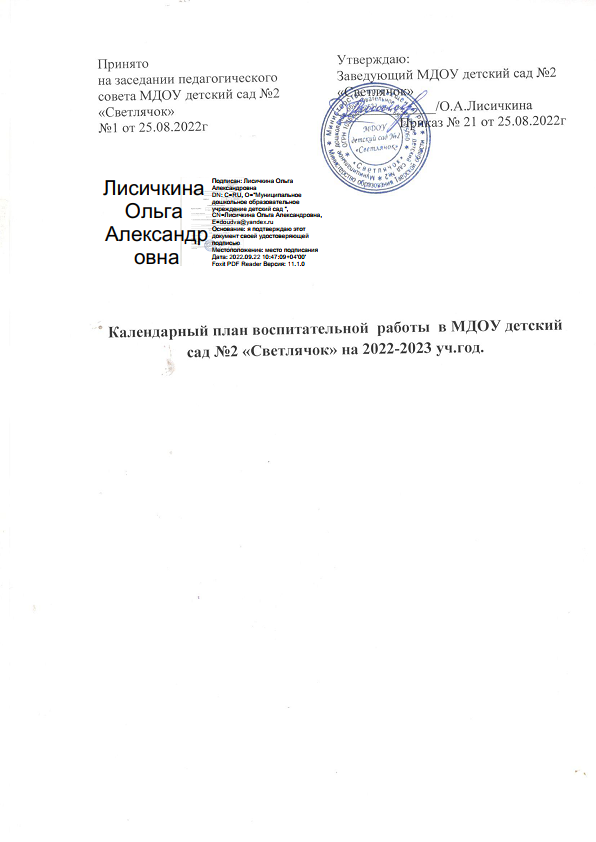 